Об утверждении схемы размещения нестационарных торговых объектов (объектов по оказанию услуг)  на территории сельского поселения  Лесной сельсовет муниципального района Чишминский район Республики БашкортостанВ соответствии с Федеральным законом от 28 декабря 2009 года N 381-ФЗ "Об основах государственного регулирования торговой деятельности в Российской Федерации", постановлением Правительства Российской Федерации от 19 января . № 55 «Об утверждении правил продажи отдельных видов товаров, перечня товаров длительного пользования, на которые не распространяется требование покупателя о безвозмездном предоставлении ему на период ремонта или замены аналогичного товара, и перечня непродовольственных товаров надлежащего качества, не подлежащих возврату или обмену на аналогичный товар других размера, формы, габарита, фасона, расцветки или комплектации», постановлением Правительства Республики Башкортостан от 11 апреля 2011 года №98 «О  порядке разработки и утверждения органами местного самоуправления схемы размещения нестационарных торговых объектов на территории Республики Башкортостан», Уставом сельского поселения Лесной  сельсовет муниципального района Чишминский район, и в целях наиболее полного обеспечения населения сельского поселения Лесной  сельсовет муниципального района Чишминский район товарами и услугами, П О С Т А Н О В Л Я Ю: 1. Утвердить прилагаемую схему размещения нестационарных торговых объектов на территории сельского поселения Лесной  сельсовет  муниципального района Чишминский район.2. Управляющему делами сельского поселения Лесной сельсовет муниципального района Чишминский район Гайнетдиновой А.Х.  в течении десяти рабочих дней после принятия направить настоящее постановление в Государственный комитет Республики Башкортостан по торговле и защите прав потребителей в электронном виде.3. Контроль за исполнение настоящего постановления оставляю за собой.    Глава сельского поселения  Лесной   сельсовет муниципального района  Чишминский район Республики Башкортостан                              Р.С.Кульбаев                                                                                                      Приложение                                                                                                     к постановлению главы                                                                         сельского поселения Лесной сельсовет                                                               муниципального района Чишминский район                                                                                                   Республики Башкортостан                                                                                 от  «29» апреля   2016 года № 38                   Схемаразмещения нестационарных торговых объектов на территории сельского поселения Лесной сельсовет муниципального района Чишминский районРеспублики БашкортостанНТО – нестационарный торговый объект      Глава сельского поселения  Лесной   сельсоветмуниципального района  Чишминский район Республики Башкортостан                                                            Р. С. Кульбаевбаш[ортостан Республика]ымуниципаль районыНШишм^ районылесной  ауыл СОВЕТЫ ауыл бил^м^]е  БАШЛЫЫУ<&к  урам, 1/1, 2-се Алкино ауылы, Шишм& районы,Башкортостан Республика]ы452155баш[ортостан Республика]ымуниципаль районыНШишм^ районылесной  ауыл СОВЕТЫ ауыл бил^м^]е  БАШЛЫЫУ<&к  урам, 1/1, 2-се Алкино ауылы, Шишм& районы,Башкортостан Республика]ы452155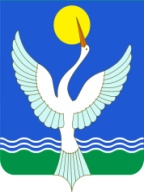 главасельского поселения лесной сельсоветмуниципального районачИШМИНСКИЙ РАЙОНРеспублики Башкортостанул.Центральная  1/1, с.Алкино-2,Чишминский район,                                                                            Республики Башкортостан,  452155главасельского поселения лесной сельсоветмуниципального районачИШМИНСКИЙ РАЙОНРеспублики Башкортостанул.Центральная  1/1, с.Алкино-2,Чишминский район,                                                                            Республики Башкортостан,  452155главасельского поселения лесной сельсоветмуниципального районачИШМИНСКИЙ РАЙОНРеспублики Башкортостанул.Центральная  1/1, с.Алкино-2,Чишминский район,                                                                            Республики Башкортостан,  452155[арар29 апрель 2016 й.                                                                                №  38№  38№  38ПОСТАНОВЛЕНИЕ29 апреля  2016 г.№Месторасположение НТО (объекта по оказанию услуг)Вид НТОСпециализация НТОПлощадь НТО, кв. мСрок, период размещения НТОТребования к НТО, планируемому к размещению1234567 1С.Алкино-2, ул.Центральная 10,Напротив  магазина и аптеки лоток, )квас5,0с 15 мая по 30 сентября до 5 лет .Соблюдение действующего законодательства, установленных правил и норма